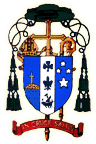 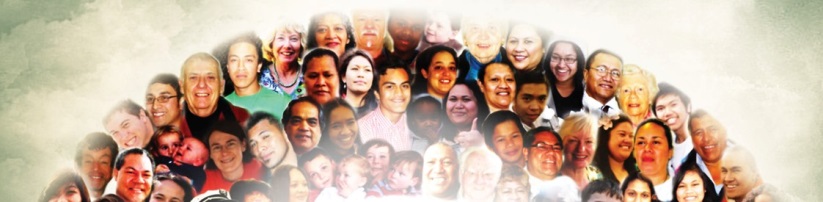                        奧克蘭天主教敎區                  適宜傳教Takatū Ki Te Mau I Te Rongo Pai我們是否準備以言以行做個全職的基督徒？教宗方濟各為使教區的每位天主教徒將福音和耶穌的愛帶給所有的人，奧克蘭教區呼籲教區的社團，堂區，團體，學校和個人，特別在以下各方面成長;接觸那些在團體之外或者遠離團體的人們	˙向外福傳和分享天主的聖言 ˙歡迎新的和回歸的團體團員 ˙    傳教區的牧民範圍	   與其他團體合作 ˙   建立學校，堂區，團體和家庭間的聯係 ˙傳教區的領導精神鼓勵神職人員和平信徒間的彼此分享，和其共同的領導責任˙ 承認和慶賀平信徒的領導地位˙   輔助我們的主教和司鐸 ˙傳教區的傳媒
利用各種媒體和方式去宣傳福音˙     建立歸屬感˙   鼓勵一生對信仰的學習精神 ˙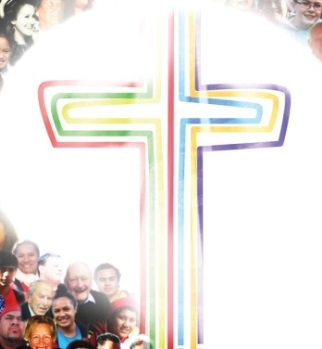 彼此激勵宣傳福音